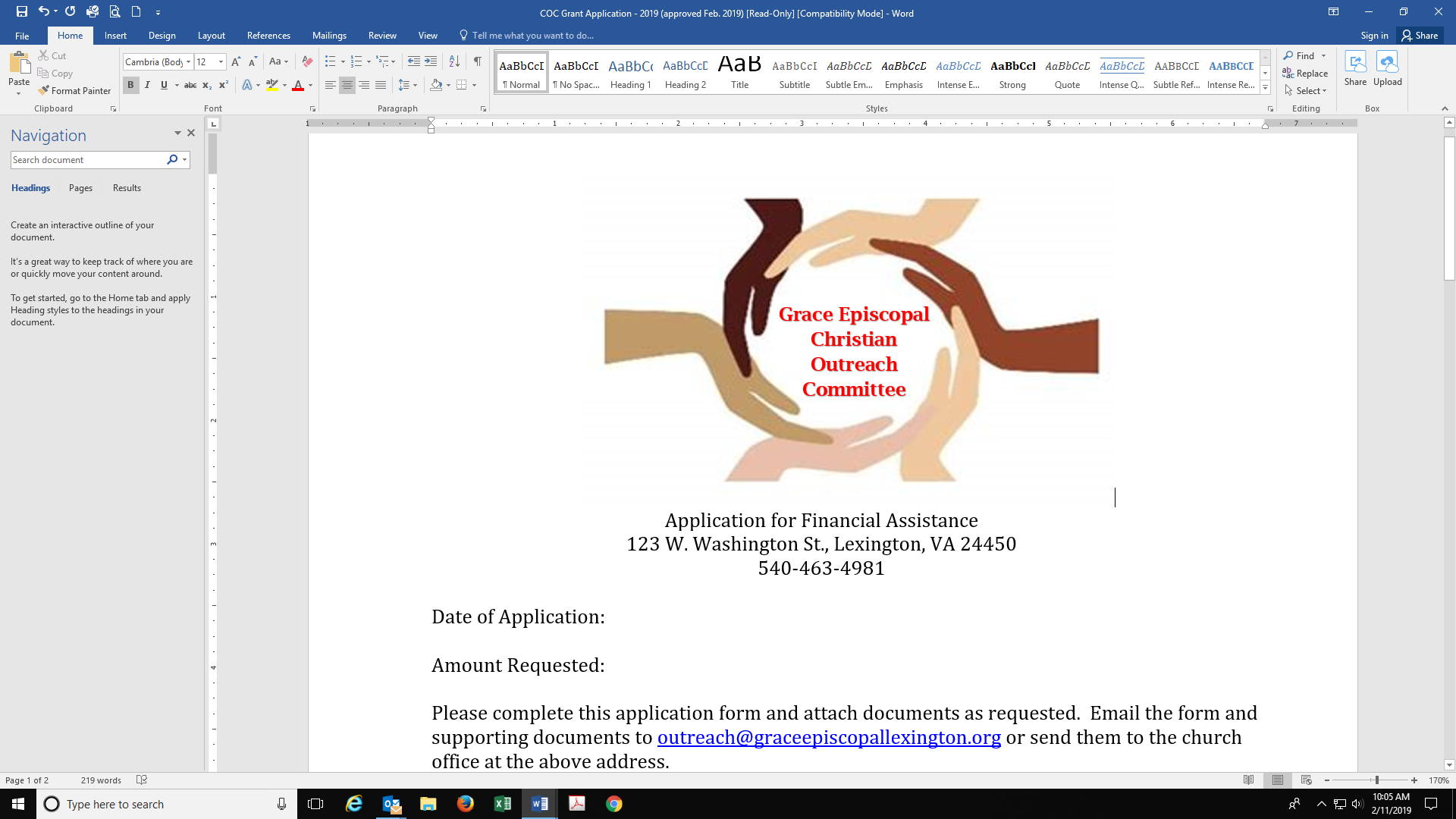 Grant Application for 2022 (deadline January 7, 2023)        123 W. Washington St., Lexington, VA 24450540-463-4981Date of Application:Project Title:Amount Requested:Please complete this application form and attach documents as requested.  Email the form and supporting documents to outreach@graceepiscopallexington.org or send them to the church office at the above address.Application deadline for 2023 funding:  January 7, 2023Name of Organization:Address:Director or principal contact :Name TitleEmail PhoneOrganization’s mission (purpose statement).Please tell us how this grant money, if awarded, will be used.  If for a specific project, please provide a breakdown of estimated costs.How does this program support racial equity in our community?If available, what was the ethnic distribution of the population you served in 2022?Approximately how many individuals and/or families have been served by your organization to date in 2022?What were your funding sources in 2022?To what funding sources have you applied for 2023?Please attach a summary statement of your organization’s income and expenses for 2022.Did you receive a grant from Grace Episcopal Church in 2022?  If yes, please tell us how the funds were used.(Reminder: The grant report form is due on January 7, 2023)Are you a 501 (c) (3) organization?  If yes, please provide your letter of tax-exempt status. In addition to funding, do you need any hands-on volunteers?  If yes, please specify.How did you hear of the Grace Episcopal Church Christian Outreach Committee?Signature____________________________________________-__ Position within the organization________________________________